ประชุมประชาคมผู้มีส่วนได้ส่วนเสียร่วมแสดงความคิดเห็น ตามภารกิจหลักที่เลือก ปี ๒๕๖๒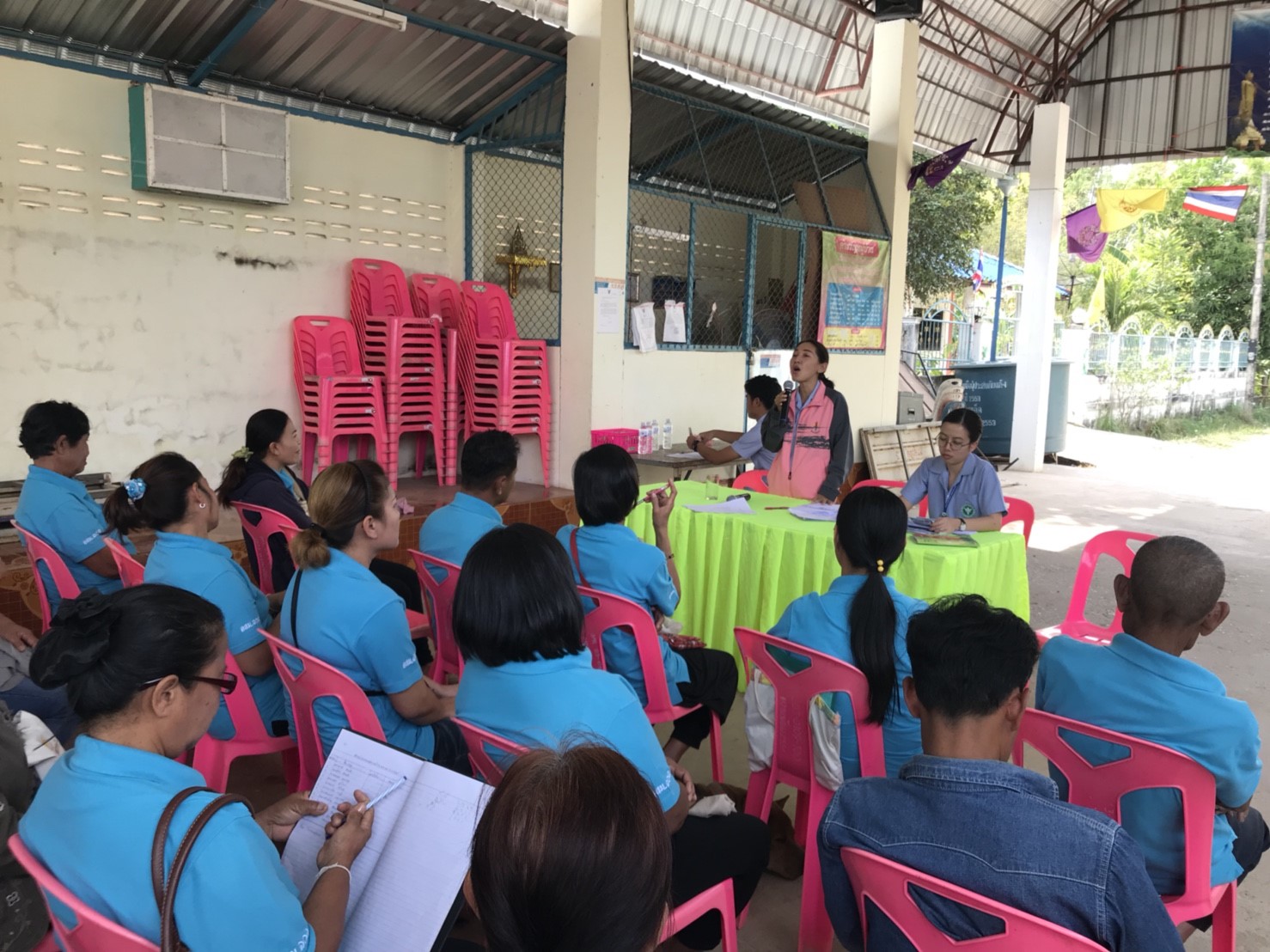 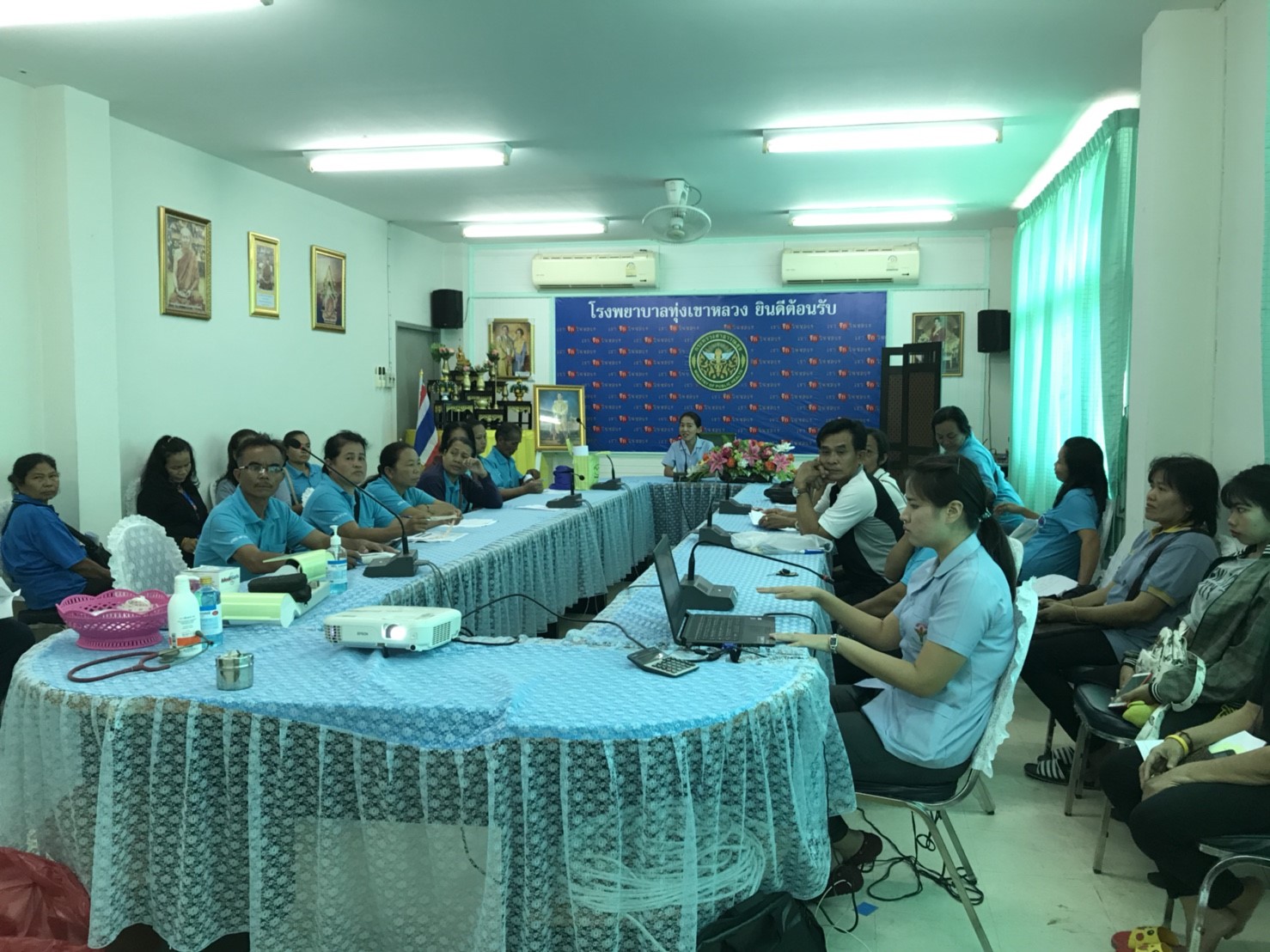 